αsin αcos αtan αcot α0010ni def. (30°)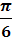 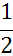 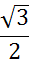 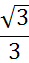 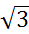   (45°)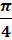 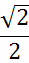 11 (60°)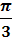  (90°)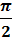 10ni def.0π (180°)0-10ni def. (270°)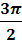 -10ni def.0